	PROTOKOLL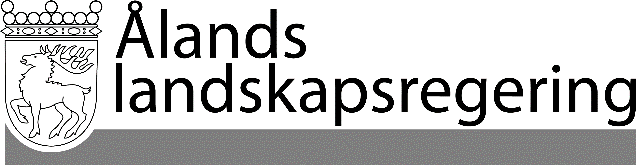 	Nummer	Sammanträdesdatum	22	27.11 2018Protokoll fört vid enskild föredragningUtbildnings- och kulturavdelningenUtbildningsbyrån, U2Beslutande	Föredragande	Justerat…...……………....…......…........…..	…...……………....…......…........…..Ärende/Dnr/Exp.	BeslutNr 39Timfördelning inom allmänbildande gymnasieutbildning för vuxna
ÅLR 2011/1935241 U2Ålands landskapsregering beslöt att fastställa timfördelning för allmänbildande gymnasieutbildning för vuxna enligt bilaga. Den allmänbildande gymnasieutbildning för vuxna ska omfatta minst 44 kurser (3§ 2 mom. LF 2011:75 om gymnasieutbildning).Med vuxenstuderande avses en sökande som inte är antagen som studerande direkt från grundskolan. Med begreppet studerande som är antagen direkt från grundskolan avses en sökande till och med det år han eller hon fyller 18 år (1 § LF 2011:75 om gymnasieutbildning).Vid antagning av studerande till den allmänbildande gymnasieutbildningen för vuxna tillämpas de grunder och allmänna kriterier för antagning av studerande som senast fastställts av Ålands landskapsregering.Nr 40Fastställande av bedömningsgrunder - läroavtalsutbildningÅLR 2013/8738
242 U2Läroavtalsutbildning är en utbildningsform där huvudparten av undervisningen sker på arbetsplats. Den praktiska undervisningen handhas av en eller flera arbetsgivare som godkänts som utbildare medan den teoretiska undervisningen handhas av Ålands yrkesgymnasium och/eller av en godkänd extern utbildare. Ålands landskapsregering ska fastställa bedömningsgrunder för den praktiska undervisningen inom läroavtalsutbildningen i enlighet med LL (1998:59) om läroavtalsutbildning.Ålands landskapsregering beslöt att fastställa följande bedömningsgrunder för läroavtalsutbildningen:I läroavtalsutbildning inom de branscher där Ålands yrkesgymnasium har examinationsrätt i enlighet med förordning (LF 2011:75) tillämpas senast fastställda läroplansgrunder inom den grundläggande yrkesutbildningen vid bedömning av kunnandet inom både den teoretiska och praktiska undervisningen.I läroavtalsutbildning inom de branscher där Ålands yrkesgymnasium saknar examinationsrätt, tillämpas både inom den teoretiska och den praktiska undervisningen de grunder för bedömning som gäller för den externa utbildaren inom motsvarande skolbunden undervisning.Nr 41Utredning av förutsättningarna fören bolagisering av Ålands sjösäkerhetscentrumÅLR 2018/9818
243 U2Ålands landskapsregering beslöt att låta utreda de ekonomiska och praktiska förutsättningarna för en bolagisering av Ålands sjösäkerhetscentrum och hur en bolagisering kunde göras. Utredningen ska ge svar på följande frågeställningar:- målsättningen med en bolagisering- avgränsning av föremålet för en bolagisering- ekonomiska aspekter och en konsekvensanalys - relationen mellan ett eventuellt framtida bolag och landskapsregeringen- personalpolitiska aspekter- behov av ny lagstiftning. Utredningen görs under perioden 1.3.2019 – 31.8.2019 som köptjänst av AEB konsult i enlighet med offert och utmynnar i en rapport. Utredningen görs i nära samarbete med Ålands sjösäkerhetscentrums chef Ulf Fellman. Den totala kostnaden för utredningen uppgår till högst 25.000 Euro. Kostnaden påförs budgetmoment 50010, avdelningens allmänna verksamhet och utvecklingsarbete. Nr 42Begäran om förtydligande angående planer på bolagisering av Ålands sjösäkerhetscentrumÅLR 2017/1419
244 U2Ålands landskapsregering beslöt att anteckna för kännedom styrelsens för Ålands sjösäkerhetcentrum begäran om förtydligande angående planer på bolagisering av Ålands sjösäkerhetscenter. Landskapsregeringen noterar att styrelsen ställer sig positiva till en utredning av en bolagisering, men betonar vikten av att centret även i framtiden har en självständig roll i förhållande till såväl Högskolan på Åland som Ålands yrkesgymnasium. Den ekonomiska grunden för ett eventuellt bolag bör noggrant utredas och definieras innan beslut fattas. Styrelsen uppmärksamgör landskapsregeringen på att centret i ett framtida bolag bör tilldelas det fulla ansvaret för samtliga STCW-kurser som riktar sig till sjöfartsutbildningen och sjöfartsnäringen. Ett helhetsansvar för STCW-kurserna är förenligt både med nu gällande LL (2003:17) om Ålands sjösäkerhetscenter och landskapsregeringens utredning om samordning av sjöfartsutbildningen, Dnr 2014/2445.________________________________Minister
Tony AsumaaByråchefElisabeth StorforsOmedelbartBilaga Timfördelning för allmänbildande gymnasieutbildning för vuxnaBilaga Timfördelning för allmänbildande gymnasieutbildning för vuxnaBilaga Timfördelning för allmänbildande gymnasieutbildning för vuxnaUtbildningens hela lärokurs omfattar minst 44 kurserUtbildningens hela lärokurs omfattar minst 44 kurserUtbildningens hela lärokurs omfattar minst 44 kurserÄmneObligatoriska kurserValfria kurserSvenska och litteratur51Obligatoriska språkEngelska (A-språk)62Finska, franska, tyska och spanska (B-språk)52Valfria språkAndra språk på A eller B-nivå6MatematikKort lärokurs eller63Lång lärokurs102Humanistiska vetenskaper och samhällsvetenskapReligion eller livsåskådningskunskap1Filosofi1Psykologi1Historia2Samhällskunskap21NaturvetenskaperFysik1Kemi1Biologi2Geografi1Temastudier1Sammanlagt33-37 obligatoriska kurser7-11 valfria kurser